АННОТАЦИЯДисциплины«экология»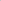 Направление подготовки — 23.05.05 «Системы обеспечения движения поездов»Квалификация (степень) выпускника — инженер путей сообщения 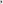 Специализация — «Радиотехнические системы на железнодорожном транспорте»,«Автоматика и телемеханика на железнодорожном транспорте», «Телекоммуникационные системы и сети железнодорожного транспорта»Место дисциплины в структуре основной профессиональной образовательной программыДисциплина «Экология» (Б1.Б.18) относится к базовой части и является обязательной дисциплиной.Цель и задачи дисциплиныЦелью изучения дисциплины является «Экология» является получение знания об экологии как о науке, синтетически объединяющей достижения различных отраслей естествознания, определяющей подход к комплексному исследованию закономерностей развития биосферы; представление о видах антропогенного воздействия и экологических проблемах современности; обоснование проведения контрольно-нормативных мероприятий, используемых при оценке воздействия объектов различного назначения, в том числе и железнодорожного транспорта на окружающую среду.Для достижения поставленной цели решаются следующие задачи: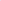  изучить основные	закономерности функционирования биосферы, взаимодействия биотических и абиотических Компонентов окружающей среды;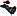 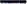   изучить глобальные экологические проблемы современности и их последствия для дальнейшего развития планеты; 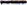                    изучить принципы рационального использования природных ресурсов и охраны природы;  изучить основы экономики и природопользования;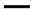   изучить экозащитные техники и технологии, используемые в отрасли;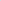 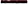   изучить основы экологического права; 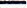   изучить вопросы профессиональной ответственности в области защиты окружающей среды.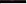 З.  Перечень планируемых результатов обучения по дисциплинеИзучение дисциплины направлено на формирование следующих компетенций: ОК- 12, ОПК-1, ОПК-2, ОПК-3, ОПК-6, ОПК-13, ПК-2, ПК-5.В результате освоения дисциплины обучающийся должен: ЗНАТЬ:основные закономерности функционирования биосферы и человека, глобальные проблемы окружающей среды и экологические принципы рационального использования природных ресурсов, технических средств и технологий. УМЕТЬ: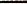  использовать основные законы естественнонаучных дисциплин в профессиональной деятельности;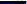   прогнозировать последствия своей профессиональной деятельности с точки зрения биосферных процессов; 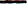 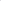 выбирать технические средства и технологии с учетом экологических последствий.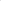 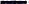 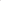 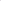 ВЛАДЕТЬ:	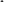 методами экологического обеспечения производства и инженерной защиты окружающей среды.Содержание и структура дисциплины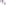 Современная система экологических знаний. Организм и окружающая среда. Экологические сообщества: экосистема и биогеоценоз. Глобальная экосистема планеты — биосфера. Теория биосферы В.И. Вернадского и ее развитие на современном этапе. Антропогенное воздействие на биосферу: загрязнение атмосферы, гидросферы, литосферы. Методы очистки биосферы. Экологизация антропогенной деятельности. Система обеспечения экологической безопасности. Международное экологическое сотрудничество.Объем дисциплины и виды учебной работыДля очной формы обучения:Объем дисциплины – 2 зачетные единицы (72 час.), в том числе:лекции – 16 час.лабораторные работы – 16 час.самостоятельная работа – 31 час.контроль – 9 час.Форма контроля знаний – зачет.Для заочно-заочной формы обучения (2016):Объем дисциплины – 2 зачетные единицы (72 час.), в том числе:лекции – 16 час.лабораторные работы – 16 час.самостоятельная работа – 31 час.контроль – 9 час.Форма контроля знаний – зачет.Для заочно-заочной формы обучения (2014,2015):Объем дисциплины – 2 зачетные единицы (72 час.), в том числе:лекции – 18 час.лабораторные работы – 18 час.самостоятельная работа – 36 час.контроль – 0 час.Форма контроля знаний – зачет.Для заочной формы обучения:Объем дисциплины – 2 зачетные единицы (72 час.), в том числе:лекции – 4 час.лабораторные работы – 4 час.самостоятельная работа – 60 час.контроль – 4 час.Форма контроля знаний – зачет, КЛР